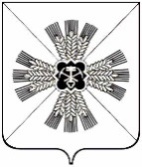 РОССИЙСКАЯ ФЕДЕРАЦИЯКЕМЕРОВСКАЯ ОБЛАСТЬ - КУЗБАССПРОМЫШЛЕННОВСКИЙ МУНИЦИПАЛЬНЫЙ ОКРУГСОВЕТ НАРОДНЫХ ДЕПУТАТОВПРОМЫШЛЕННОВСКОГО МУНИЦИПАЛЬНОГО ОКРУГА1-й созыв, 22-е заседаниеРЕШЕНИЕот  24.06.2021 № 303пгт. ПромышленнаяОб утверждении Положения об оплате труда выборных должностных лиц местного самоуправления, муниципальных служащих и лиц, осуществляющих техническое обеспечение деятельности администрации Промышленновского муниципального округаРуководствуясь статьей  22 Федерального закона от 02.03.2007                № 25-ФЗ «О муниципальной службе в Российской Федерации», Законом Кемеровской области от 30.06.2007 № 103-ОЗ «О некоторых вопросах прохождения муниципальной службы», Законом Кемеровской области от 25.04.2008 № 31-ОЗ «О гарантиях осуществления полномочий депутатов представительных органов муниципальных образований и лиц, замещающих муниципальные должности», постановлением  Коллегии Администрации Кемеровской области от 24.09.2010  №  423 «Об установлении нормативов формирования расходов на оплату труда депутатов, выборных должностных лиц  местного самоуправления, осуществляющих свои полномочия на постоянной основе, и муниципальных служащих», Совет народных депутатов  Промышленновского муниципального округаРЕШИЛ:  1. Утвердить Положение об оплате труда выборных должностных лиц местного самоуправления, муниципальных служащих и лиц, осуществляющих техническое обеспечение деятельности администрации Промышленновского муниципального округа.2. Признать утратившими силу:- решение Совета народных депутатов Промышленновского муниципального района от 26.03.2015 № 128 «Об утверждении Положения «Об оплате труда выборных должностных лиц местного самоуправления, муниципальных служащих и лиц, осуществляющих техническое обеспечение деятельности администрации Промышленновского муниципального района»;- решение Совета народных депутатов Промышленновского муниципального района от 18.06.2015 № 157 «О внесении изменений в решение Совета народных депутатов Промышленновского муниципального района от 26.03.2015 № 128   «Об утверждении Положения «Об оплате труда выборных должностных лиц местного самоуправления, муниципальных служащих и лиц, осуществляющих техническое обеспечение деятельности администрации Промышленновского муниципального района»;- решение Совета народных депутатов Промышленновского муниципального района от 29.10.2015 № 177 «О внесении изменений в решение Совета народных депутатов Промышленновского муниципального района от 26.03.2015  № 128   «Об утверждении Положения «Об оплате труда выборных должностных лиц местного самоуправления, муниципальных служащих и лиц, осуществляющих техническое обеспечение деятельности администрации Промышленновского муниципального района»;- решение Совета народных депутатов Промышленновского муниципального района от 30.06.2016 № 229 «О внесении изменений в решение Совета народных депутатов Промышленновского муниципального района от 26.03.2015  № 128   «Об утверждении Положения «Об оплате труда выборных должностных лиц местного самоуправления, муниципальных служащих и лиц, осуществляющих техническое обеспечение деятельности администрации Промышленновского муниципального района»;- решение Совета народных депутатов Промышленновского муниципального района от 27.12.2017 № 345 «О внесении изменений в решение Совета народных депутатов Промышленновского муниципального района от 26.03.2015  № 128   «Об утверждении Положения «Об оплате труда выборных должностных лиц местного самоуправления, муниципальных служащих и лиц, осуществляющих техническое обеспечение деятельности администрации Промышленновского муниципального района»;- решение Совета народных депутатов Промышленновского муниципального района от 29.03.2018 № 357 «О внесении изменений в решение Совета народных депутатов Промышленновского муниципального района от 26.03.2015  № 128   «Об утверждении Положения «Об оплате труда выборных должностных лиц местного самоуправления, муниципальных служащих и лиц, осуществляющих техническое обеспечение деятельности администрации Промышленновского муниципального района»;- решение Совета народных депутатов Промышленновского муниципального района от 03.07.2018 № 384 «О внесении изменений в решение Совета народных депутатов Промышленновского муниципального района от 26.03.2015  № 128   «Об утверждении Положения «Об оплате труда выборных должностных лиц местного самоуправления, муниципальных служащих и лиц, осуществляющих техническое обеспечение деятельности администрации Промышленновского муниципального района»;- решение Совета народных депутатов Промышленновского муниципального района от 09.08.2018 № 386 «О внесении изменений в решение Совета народных депутатов Промышленновского муниципального района  от 26.03.2015  № 128   «Об утверждении Положения «Об оплате труда выборных должностных лиц местного самоуправления, муниципальных служащих и лиц, осуществляющих техническое обеспечение деятельности администрации Промышленновского муниципального района»;- решение Совета народных депутатов Промышленновского муниципального района от 27.12.2018 № 46 «О внесении изменений в решение Совета народных депутатов Промышленновского муниципального района  от 26.03.2015  № 128   «Об утверждении Положения «Об оплате труда выборных должностных лиц местного самоуправления, муниципальных служащих и лиц, осуществляющих техническое обеспечение деятельности администрации Промышленновского муниципального района»;- решение Совета народных депутатов Промышленновского муниципального района от 27.12.2018 № 47 «О внесении изменений в решение Совета народных депутатов Промышленновского муниципального района  от 26.03.2015  № 128   «Об утверждении Положения «Об оплате труда выборных должностных лиц местного самоуправления, муниципальных служащих и лиц, осуществляющих техническое обеспечение деятельности администрации Промышленновского муниципального района»;- решение Совета народных депутатов Промышленновского муниципального района от 12.12.2019 № 106 «О внесении изменений в решение Совета народных депутатов Промышленновского муниципального района  от 26.03.2015  № 128   «Об утверждении Положения «Об оплате труда выборных должностных лиц местного самоуправления, муниципальных служащих и лиц, осуществляющих техническое обеспечение деятельности администрации Промышленновского муниципального района»;- решение Совета народных депутатов Промышленновского муниципального района от 15.01.2020 № 61 «О внесении изменений в решение Совета народных депутатов Промышленновского муниципального района  от 26.03.2015  № 128   «Об утверждении Положения «Об оплате труда выборных должностных лиц местного самоуправления, муниципальных служащих и лиц, осуществляющих техническое обеспечение деятельности администрации Промышленновского муниципального района»;- решение Совета народных депутатов Промышленновского муниципального округа от 26.03.2020 № 107 «О внесении изменений в решение Совета народных депутатов Промышленновского муниципального района  от 26.03.2015  № 128   «Об утверждении Положения «Об оплате труда выборных должностных лиц местного самоуправления, муниципальных служащих и лиц, осуществляющих техническое обеспечение деятельности администрации Промышленновского муниципального округа»;- решение Совета народных депутатов Промышленновского муниципального округа от 26.02.2021 № 254 «О внесении изменений в решение Совета народных депутатов Промышленновского муниципального района  от 26.03.2015  № 128   «Об утверждении Положения «Об оплате труда выборных должностных лиц местного самоуправления, муниципальных служащих и лиц, осуществляющих техническое обеспечение деятельности  администрации Промышленновского муниципального округа».3. Контроль за исполнением настоящего решения возложить на комитет по вопросам экономики, бюджета, финансам, налоговой политики (В.Н. Васько).4. Настоящее  решение вступает в силу с 01.07.2021. ПредседательСовета народных депутатов Промышленновского муниципального округаЕ.А. ВащенкоГлаваПромышленновского муниципального округаД.П. Ильин